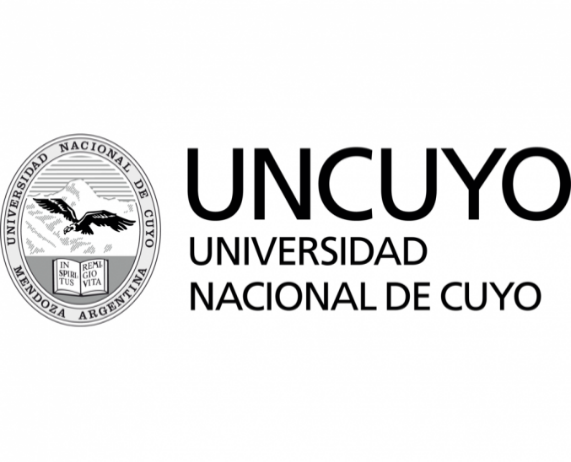 INSCRIPCIÓN PADRÓN DE EGRESADOSLLENAR SÓLO EN CASO DE QUE SU AÑO DE EGRESO SEA ANTERIOR A 2003APELLIDOS: NOMBRES: DOCUMENTO DE IDENTIDAD: DOMICILIO: REGISTRO DE ALUMNO: AÑO DE EGRESO: UNIDAD ACADÉMICA: CARRERA: Firma del interesado/aAdjuntar copia de DNI actualizado